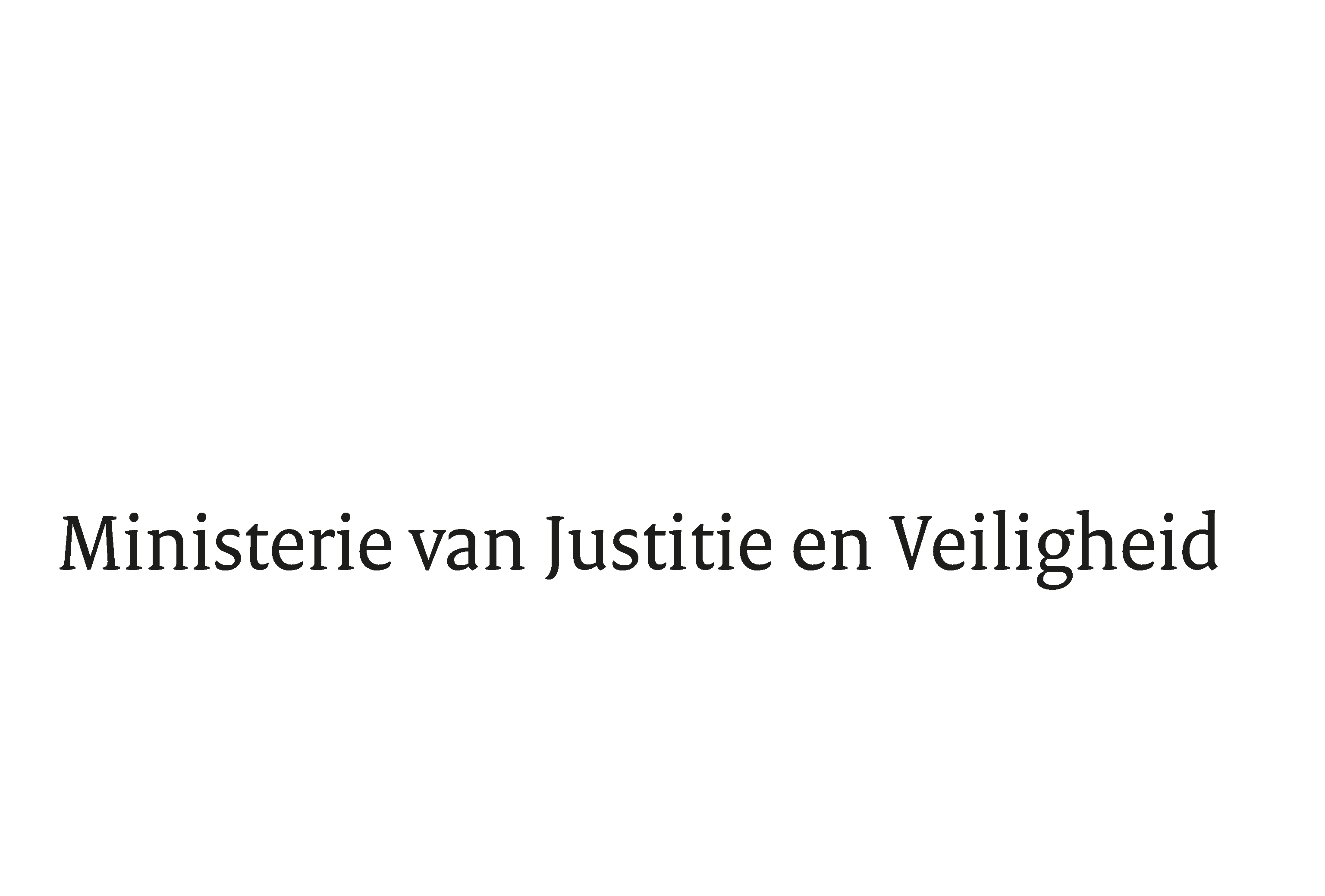 > Retouradres Postbus 20301 2500 EH  Den Haag> Retouradres Postbus 20301 2500 EH  Den HaagAan de Voorzitter van de Tweede Kamerder Staten-GeneraalPostbus 20018 2500 EA  DEN HAAGAan de Voorzitter van de Tweede Kamerder Staten-GeneraalPostbus 20018 2500 EA  DEN HAAGDatum9 februari 2023OnderwerpWODC-onderzoek Naleving van de AVG door overhedenDirectoraat-Generaal Rechtspleging en RechtshandhavingDirectie RechtsbestelTurfmarkt 1472511 DP  Den HaagPostbus 203012500 EH  Den Haagwww.rijksoverheid.nl/jenvOns kenmerk4455800Bijlagen2Bij beantwoording de datum en ons kenmerk vermelden. Wilt u slechts één zaak in uw brief behandelen.Hiermee bied ik, mede namens de Staatssecretaris Koninkrijksrelaties en Digitalisering, uw Kamer aan het onderzoeksrapport ‘Verkennende analyse: Naleving van de AVG door overheden’, dat in opdracht van het Wetenschappelijk Onderzoek- en Documentatiecentrum (WODC) is uitgevoerd door Pro Facto en Hooghiemstra & Partners. Ook overheden dienen bij de verwerking van de persoonsgegevens de normen van de Algemene Verordening Gegevensbescherming (AVG) in acht te nemen. De overheid heeft immers een voorbeeldfunctie bij de naleving van wettelijke normen. Ook moeten burgers erop kunnen vertrouwen dat hun gegevens bij de overheid in goede handen zijn. In de afgelopen jaren hebben zich echter meerdere situaties voorgedaan waarin overheden tekort bleken te schieten in de naleving van de AVG. Om die reden hebben de toenmalige ministers van Binnenlandse Zaken en Koninkrijksrelaties en voor Rechtsbescherming in 2021 het WODC gevraagd om onderzoek te doen naar de naleving van de AVG door overheden. In het onderzoek is nagegaan welke onduidelijkheden en problemen zich voordoen bij naleving van de AVG door overheden en welke oorzaken daarvoor vallen aan te wijzen. Samen met het ministerie van Binnenlandse Zaken en Koninkrijksrelaties streef ik ernaar voor het einde van dit kwartaal inhoudelijk te reageren op de conclusies van het onderzoek.  De Minister voor Rechtsbescherming,F.M. Weerwind